IYG Term 2 – FoundationQ1.Living organisms are made of cells.(a)     Animal and plant cells have several parts. Each part has a different function.Draw one line from each cell part to the correct function of that part.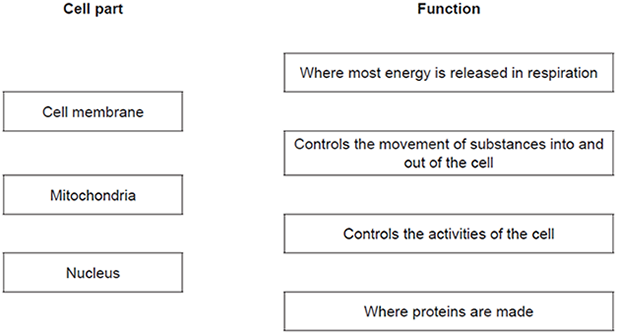 (3)(b)     The diagram below shows a cell from a plant leaf.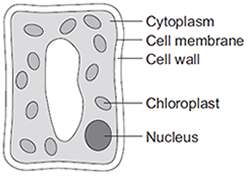 Which two parts in the diagram above are not found in an animal cell?(2)(Total 5 marks)Q2.Gas exchange takes place in the lungs.The diagram shows an alveolus next to a blood capillary in a lung.The arrows show the movement of two gases, A and B.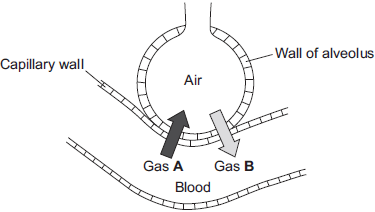 (a)     (i)      Draw a ring around the correct answer to complete the sentence.(1)(ii)     Gas A moves from the blood to the air in the lungs.Gas A is then breathed out.Name Gas A.(1)(iii)    Which cells in the blood carry Gas B?Draw a ring around the correct answer.platelets                red blood cells                white blood cells(1)(b)     The average number of alveoli in each human lung is 280 million.The average surface area of 1 million alveoli is 0.25 m2.Calculate the total surface area of a human lung.(2)(c)     An athlete trains to run a marathon. The surface area of each of the athlete’s lungs has increased to 80 m2.Give one way in which this increase will help the athlete.(1)(Total 6 marks)Q3.The structures of four substances, A, B, C and D, are represented in Figure 1.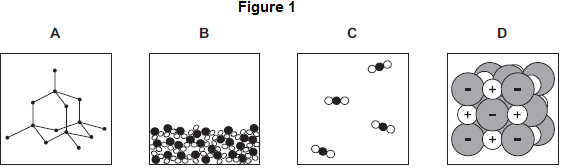 (a)     Use the correct letter, A, B, C or D, to answer each question.(1)(1)(1)(1)(b)     Figure 2 shows the bonding in substance C.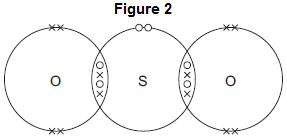 (i)      What is the formula of substance C?Draw a ring around the correct answer.(1)(ii)     Use the correct answer from the box to complete the sentence.When a sulfur atom and an oxygen atom bond to produce substance C,electrons are _____________________________________________(1)(iii)    What is the type of bonding in substance C?Draw a ring around the correct answer.(1)(Total 7 marks)Q4.  The diagrams show the electronic structure of four different atoms.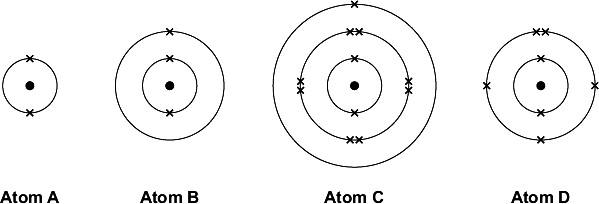 Use the Chemistry Data Sheet to help you to answer these questions.(a)      Name the two sub-atomic particles in the nucleus of an atom.(1)(b)     Why is there no overall electrical charge on each atom?(1)(c)     Why is Atom A unreactive?(1)(d)     Which two of these atoms have similar chemical properties?
Give a reason for your answer.(2)(Total 5 marks)Q5.A ‘can-chiller’ is used to make a can of drink colder.Figure 1 shows a can-chiller.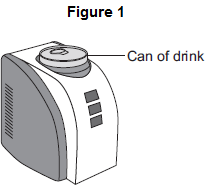 (a)     The can-chiller decreases the temperature of the liquid in the can by 15 °C.
The mass of liquid is 0.33 kg.
The specific heat capacity of the liquid is 4200 J / kg °C.Calculate the energy transferred from the liquid as it cools.(2)(b)     Complete the following sentence.The specific heat capacity of a substance is the amount of energy required to change the _______________________________ of one kilogram of the substance by one degree Celsius.(1)(c)     To calculate the specific heat capacity of a material, the mass of the material needs to be measured.State the name of a measuring instrument used to measure mass.(1)(d)     The back of the can-chiller has cooling fins, as shown in Figure 2.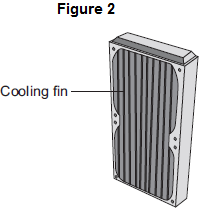 The cooling fins increase the rate of energy transfer from the can-chiller to the surroundings.Complete the following sentences.The cooling fins are a __________________ colour because that makes themgood emitters of infrared radiation.The large surface area of the cooling fins allows the air around the can-chillerto gain energy quickly and rise, transferring energy by __________________ .(2)(e)     (i)      The energy input to the can-chiller is the same as the energy output. This shows that energy is conserved.Complete the following sentence.Energy can be transferred usefully, stored or dissipated, but cannot be_________________ or destroyed.(1)(ii)     The temperature of the can of drink decreases while it is in the can-chiller.What happens to the temperature of the air around the cooling fins?(1)(Total 8 marks)Q6.(a)     The circuit diagram drawn below includes a component labelled X.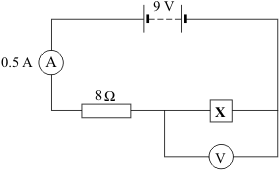 (i)      Calculate the potential difference across the 8 ohm resistor.Show clearly how you work out your answer.(2)(ii)     What is the potential difference across component X?(1)(b)     The graph shows how the resistance of component X changes with temperature.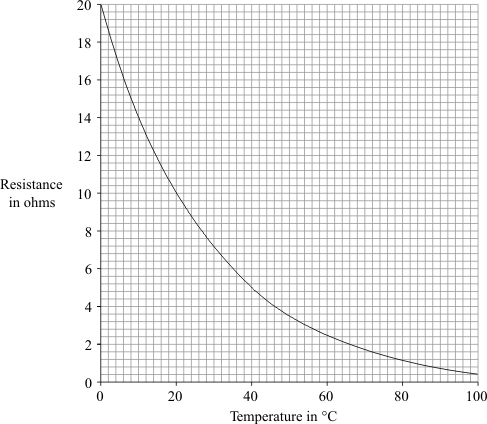 (i)      What is component X?(1)(ii)     Over which range of temperatures does the resistance of component X change the most?Put a tick () next to your choice.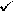 (1)(Total 5 marks)Gases A and B move bydiffusion.osmosis.respiration.(i)Which substance is a gas?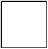 (ii)Which substance is a liquid?(iii)Which substance is an element?(iv)Which substance is made of ions?SO2SO2S2Odelocalisedsharedtransferredcovalentionicmetallic0 °C to 20 °C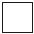 20 °C to 40 °C40 °C to 60 °C60 °C to 80 °C80 °C to 100 °C